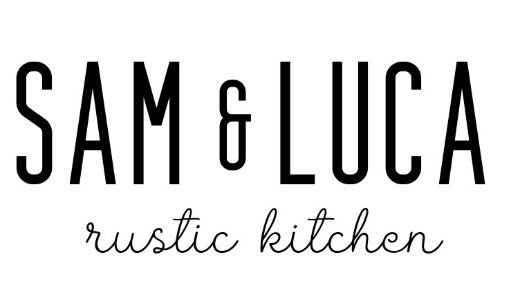  4-Courses $60SaladCaesar Salad
House Caesar dressing, parmesan, croutonsPasta CourseButternut Squash Ravioli
house made butternut squash ravioli topped with crispy almonds in a light Amaretto herb sauceChoice of EntreeSeafood Risotto
Sun-dried tomato, spinach, toasted pine nuts shrimpBrasato
Wine braised short rib, wild mushroom, asiago, spinach risotto with rosemary demi Ancho Salmon
Norwegian Salmon, tomato, asparagus, brown butter, fig balsamicPiccata
Chicken, lemon, capers, with fettuccini alfredoSweet EndingLimoncello TiramisuChocalate Mousse Cake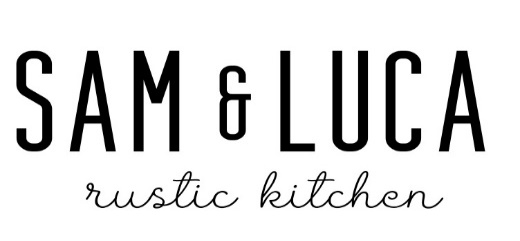 3-Courses $55SaladCaesar Salad
House Caesar dressing, parmesan, croutonsChoice of EntréeSeafood Risotto
Sun-dried tomato, spinach, toasted pine nuts shrimp8 oz Filet Mignon
Pine nut, spinach, wild mushroom risotto with rosemary demiAncho Salmon
Norwegian Salmon, tomato, asparagus, brown butter, fig balsamicPiccata
Chicken, lemon, capers, with fettuccini alfredoSweet EndingLimoncello TiramisuSalted Caramel Cheese Cake
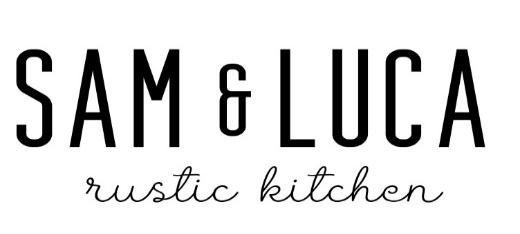 4- Courses $65SaladRustico Salad
Tomato, olives, pepperoncini, mozzarella, onion, herb vinaigrettePasta CourseButternut Squash Ravioli
 butternut squash ravioli topped with crispy almonds in a light amaretto herb sauceChoice of Entree8 oz Filet Mignon
Pine nut, spinach, wild mushroom risotto with rosemary demiPiccata
Chicken, lemon, capers, with fettuccini alfredo Ancho Salmon
Norwegian Salmon, tomato, asparagus, brown butter, fig balsamicBrasato
Wine Braised short rib, wild mushroom, asiago, spinach risotto, pine nuts jusSweet Ending TiramisuSalted Caramel Cheesecake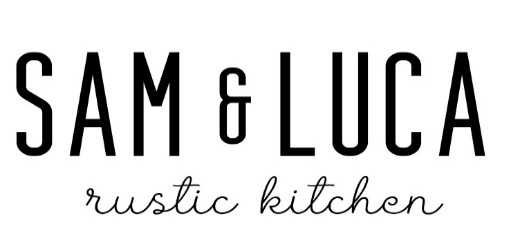 4-Courses $65AppetizerClassic Bruschetta Rustic Board
marinated vegetables & olives, Italian meats & cheeses, candied walnutsSaladRustico Salad
Tomato, olives, pepperoncini, mozzarella, onion, herb vinaigretteChoice of Entree8 oz Filet Mignon
Pine nut, spinach, wild mushroom risotto with rosemary demiPiccata
Chicken, lemon, capers, with fettuccini alfredoPappardelle Bolognese
House made with braised veal, pork, & beef Shrimp Scampi
Roasted tomato, capers, white wine, scampi butter, breadcrumbs, linguineSweet EndingLimoncello TiramisuChocolate Mousse Cake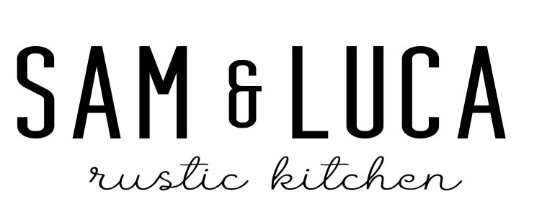 4-Courses $60AppetizerRustic Board
marinated vegetables & olives, Italian meats & cheeses, candied walnutsSaladStrawberry Salad
Spinach, strawberries, feta, walnuts, maple-balsamic vinaigretteEntreesAncho Salmon
Norwegian Salmon, tomato, asparagus, brown butter, fig balsamicBrasato
Wine Braised short rib, wild mushroom, asiago, spinach risotto, pine nuts jusPiccata
Chicken, lemon, capers, with fettuccini alfredoShrimp Scampi
Roasted tomato, capers, white wine, scampi butter, bread crumbs, linguine
Sweet EndingLimoncello Tiramisu Chocolate Mousse Cake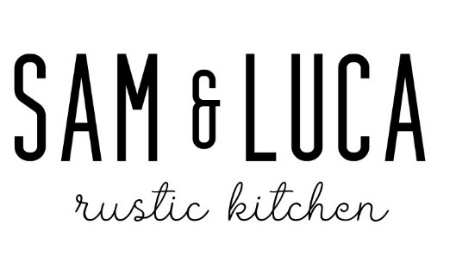 4-Courses $50AppetizerRustic Board
marinated vegetables & olives, Italian meats & cheeses, candied walnuts SaladStrawberry Salad
Spinach, strawberries, feta, walnuts, maple-balsamic vinaigretteEntreesAncho Salmon
Norwegian Salmon, tomato, asparagus, brown butter, fig balsamicMarsala
Chicken, shallots, mushrooms, brown sauce on a bed fettuccini|Lasagna
With house made Bolognese and bechamelPappardelle Bolognese
House made with braised veal, pork, & beef Sweet EndingLimoncello Tiramisu Chocolate Mousse Cake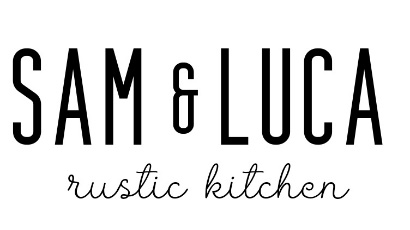 3-Courses $55SaladCaesar Salad
House Caesar dressing, parmesan, croutonsEntréeLasagna
With house made Bolognese and bechamelSeafood Risotto
Sun-dried tomato, spinach, toasted pine nuts shrimp|Ancho Salmon
Norwegian Salmon, tomato, asparagus, brown butter, fig balsamicBrasato
Wine Braised short rib, wild mushroom, asiago, spinach risotto, pine nuts jusSweet EndingLimoncello TiramisuChocalate Mousse Cake
3-Courses $45SaladStrawberry Salad
Spinach, strawberries, feta, walnuts, maple-balsamic vinaigretteEntréePollo Fettuccine Alfredo
Grilled Chicken, alfredoShrimp Scampi
Roasted tomato, capers, white wine, scampi butter, bread crumbs, linguinePiccata
Chicken, lemon, capers, with fettuccini alfredoPappardelle Bolognese
Housemade with braised veal, pork, & beefSweet EndingsAliya’s Salted Caramel Cheesecake
Limoncello Tiramisu